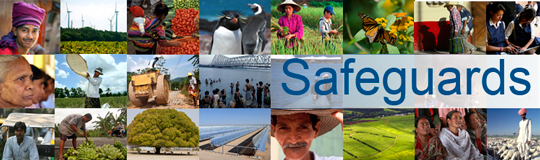 Review and Update of the World Bank’s Environmental and Social Safeguard PoliciesPhase 3Feedback SummaryDate: December 14, 2015Location (City, Country): Kabul, AfghanistanAudience: Development partners (donors)ESFIssueItemsFeedbackVisionHuman Rights Approach to  human rights  in the ESF We would like to see strengthened references to existing human rights agreements in the proposed ES Framework. ESP/ESS1Non-discrimination and vulnerable groupsExplicit listing of specific vulnerable groups by type/name (age, gender, ethnicity, religion, physical, mental or other disability, social, civic or health status, sexual orientation, gender identity, economic disadvantages or indigenous status, and/or dependence on unique natural resources) Specific aspects of the non-discrimination principle in complex social and political contexts, including where recognition of certain groups is not in accordance with national lawIt is welcome that the proposed ESF has gender aspects firmly anchored and will promote their application across Bank-financed operations. The proposed ES Framework should contribute to mainstream gender and non-discrimination into Bank-financed operations, and ensure the ESS prevail where there are discrepancies with domestic legislation.ESP/ESS1Use of Borrower’s Environmental and Social FrameworkRole of Borrower frameworks in the management and assessment of environmental and social (E&S) risks and impacts where these will allow projects to achieve objectives materially consistent with Environmental and Social Standards (ESSs) Approach for making decision on the use of Borrower frameworks, including the methodology for assessing where frameworks will allow projects to achieve objectives materially consistent with the ESSs, and the exercise of Bank discretionRole of Borrower frameworks in high and substantial risk projectsOn the use of borrow frameworks, we support this in theory.  However, some pilot work on borrower frameworks revealed a lot of risks. So we, in line with concerns expressed by other donors, support prudent implementation accompanied by support to Afghanistan with  appropriate capacity development before relying entirely on a borrower safeguard framework.Most of our bilateral assistance to Afghanistan is via the Afghanistan Reconstruction Trust Fund (ARTF) administered by WB. So we request the Bank to take a cautious approach in the use of the Borrower Framework of Afghanistan, considering the high risk circumstances.  It should be clarified how flexibly the Bank will make use of the borrower’s framework when there is a gap between the ESS and national requirements. ESP/ESS1Co-financing/ common approachArrangements on E&S standards in co-financing situations where the co-financier’s standards are different from those of the BankThe harmonization of ESF with other donors at policy level needs to be complemented by coordination of donors in Afghanistan on operational level. This will require resources and the establishment of effective platforms for getting all stakeholders on the same page. The Bank is expected to assume a leading role in organizing and coordinating such efforts. ESP/ESS1Adaptive risk managementApproach to monitoring E&S compliance and changes to the project during implementationN/AESP/ESS1Risk classificationApproach to determining and reviewing the risk level of a projectClarification was sought on the methodologies of the proposed risk classification system, and how the Bank would manage to better bring resources to where the risk is highest...ESS1Assessment and management of environmental and social risks and impactsAssessment and nature of cumulative and indirect impacts to be taken into accountTreatment of cumulative and indirect impacts when identified in the assessment of the projectEstablishing project boundaries and the applicability of the ESSs to Associated Facilities, contractors, primary suppliers, FI subprojects and directly funded sub-projectsCircumstances under which the Bank will determine whether the Borrower will be required to retain independent third party specialistsIn the proposed ES Framework, there should be a reference to site-specific EMP [Note: this seemed rather an issue of terminology, as the ESMP specified in ESS1 really means an instrument tailored to project / site specific conditions]. Clarification was sought on some details going beyond the purpose and scope of the ESS, e.g. on the calculation model to be applied on ecological flows in hydropower projects. ESS1Environmental and Social Commitment Plan (ESCP)Legal standing of the ESCP and implications of changes to the ESCP as part of the legal agreementN/AESS2Labor and working conditionsDefinition and necessity of and requirements for managing labor employed by certain third parties (brokers, agents and intermediaries)  Application and implementation impacts of certain labor requirements to contractors, community and voluntary labor and primary suppliers Constraints in making grievance mechanisms available to all project workersReferencing national law in the objective of supporting freedom of association and collective bargainingOperationalization of an alternative mechanism relating to freedom of association and collective bargaining where national law does not recognize such rightsIssues in operationalizing the Occupational Health and Safety (OHS) provisions/standardsThe inclusion of labor standard in the ESF was generally and universally welcomed. ESS3Climate change and GHG emissionsThe relation between provisions on climate change in the ESF and broader climate change commitments, specifically UNFCCCProposed approaches to measuring and monitoring greenhouse gas (GHG) emissions in Bank projects and implications thereof, in line with the proposed standard, including determining scope, threshold, duration, frequency and economic and financial feasibility of such estimation and monitoringImplications required for the Borrower of estimating and reducing GHG emissions for Bank projects, in line with the proposed standardWhile these are appropriate measures in view of reducing overall greenhouse gas emissions, this will add additional cost for cash constrained countries such as Afghanistan that contribute very little to GHG emission in the first place. Instead of applying it unilaterally across all projects, it is better to set a minimum threshold for conducting such assessment. Many / most donors currently have efforts under way to strengthen climate change requirements in their bilateral development projects, and thus see the ESS’s provisions as a welcome element of cross-donor harmonization.ESS5Land acquisition and involuntary resettlementTreatment and rights of informal occupants and approach to forced evictions in situations unrelated to land acquisitions Interpretation of the concept of resettlement as a “development opportunity” in different project circumstances Resettlement and land management in general are difficult issues in Afghanistan, particularly with regards to Kuchis (Note: a nomadic tribe and one of the poorest ethnic / cultural communities in Afghanistan). Generally, the majority of Afghans do not possess legal property documents. Implementation of ESS5 is going to be very tough in Afghanistan. As such, the country must develop clear and robust policies and strategies to address these issues.   ESS6BiodiversityOperationalization of the provisions on primary suppliers and ecosystem services, especially in situation with low capacityRole of national law with regard to protecting and conserving natural and critical habitatsCriteria for biodiversity offsets, including consideration of project benefits Definition and application of net gains for biodiversityN/AESS7Indigenous PeoplesImplementation of the Indigenous Peoples standard in complex political and cultural contextsImplementation of ESS7 in countries where the constitution does not acknowledge Indigenous Peoples or only recognizes certain groups as indigenous Possible approaches to reflect alternative terminologies used in different countries to describe Indigenous PeoplesCircumstances (e.g. criteria and timing) in which a waiver may be considered and the information to be provided to the Board to inform its decision Criteria for establishing and implementation of Free, Prior and Informed Consent (FPIC)Comparison of proposed FPIC with existing requirements on consultationApplication of FPIC to impacts on Indigenous Peoples’ cultural heritageThis is a politically sensitive issue in this country. While countries in Latin America, India and other parts of the world have somehow identified their indigenous population and recognized them in their national-level legal framework, this has not been done in Afghanistan. The government of Afghanistan would have to invest considerable effort to develop assessment frameworks for the identification of indigenous population solely for development purposes; which may not be feasible in the short or medium term.While there has been a national-level legal framework recently developed for involuntary resettlement, there is no such framework for Indigenous Peoples. In Afghanistan there are people who could be recognized as Indigenous Peoples. ESS8Cultural HeritageTreatment of intangible cultural heritage Application of intangible cultural heritage when the project intends to commercialize such heritageApplication of cultural heritage requirements when cultural heritage has not been legally protected or previously identified or disturbedN/AESS9Financial IntermediariesApplication of standard to FI subprojects and resource implications depending on risk Harmonization of approach with IFC and Equator Banks While IFC’s Performance Standard has been regarded as international best practice, the Bank is proposing another set of standards with the ES Framework. This may confuse stakeholders, especially borrowing Governments and their implementing agencies, as to what is the international best practice. ESS10Stakeholder engagementDefinition and identification of project stakeholders and nature of engagementRole of borrowing countries or implementing agencies in identifying project stakeholdersN/AGeneral EHSG and GIIPApplication of the Environmental, Health and Safety Guidelines (EHSGs) and Good International Industry Practice (GIIP), especially when different to national law or where the Borrower has technical or financial constraints and/or in view of project specific circumstancesN/AGeneralFeasibility and resources for implementationImplementation and resource implications for Borrowers, taking into account factors such as the expanded scope of the proposed ESF (e.g., labor standard), different Borrower capacities and adaptive management approachMitigation of additional burden and cost and options for improving implementation efficiency while maintaining effectivenessWe are concerned that the WB may not have fully accounted for the costs of implementing these new, tougher safeguards. In order for these safeguards to be effective, WB staff at the country level especially, will need to be trained and dedicated to safeguards issues.Under the current Bank monitoring system, safeguard issues do not appear to be sufficiently monitored. This should be strengthened, along with a penalty for non-compliance.    With the introduction of the proposed ES Framework, more pressure will be put on the Borrower for proper implementation. However, in the country under fragile and conflict-affected situations, safeguards have yet to become a strategic agenda for the government. There are also areas where Government and rule of law have very limited reach, and contractors / engineers / consultants have very limited access. In such circumstances, the Bank needs to consider ways to provide enhanced support the Borrower in the implementation of the Framework.  GeneralClient capacity building and implementation supportFunding for client capacity buildingApproaches and areas of focus Approach to implementing the ESF in situations with capacity constraints, e.g., FCS, small states and emergency situationsFor a Country like Afghanistan which has low capacity to assess and manage environmental and social risks (and generally serious problems with the rule of law and enforcement of legal provisions), the Bank should work with the Borrower to identify priority areas for capacity building based on the track record of existing programs, evident capacity gaps and need for additional resources. GeneralDisclosureTiming of the preparation and disclosure of specific environmental and social impact assessment documents (related to ESS1 and ESS10)N/AGeneralImplementation of the ESFBank internal capacity building, resourcing, and behavioral change in order to successfully implement the ESFWays of reaching mutual understanding between Borrower and Bank on issues of difficult interpretationN/AOther issuesOther issuesOther issuesWe would like to see a broader application of the E&S Framework. This exercise has been long and costly, yet the safeguards will only apply to trust funds and projects but not e.g. policy-based lending or the IFC.